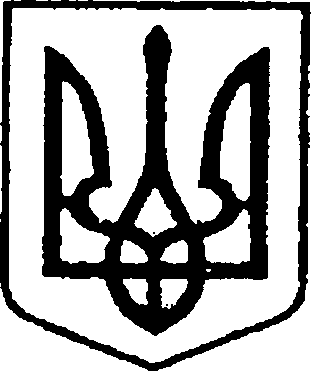 УКРАЇНАЧЕРНІГІВСЬКА ОБЛАСТЬН І Ж И Н С Ь К А    М І С Ь К А    Р А Д АВ И К О Н А В Ч И Й    К О М І Т Е ТР І Ш Е Н Н Явід 05 жовтня 2023 р.	     м. Ніжин	                      №  432У відповідності до статей 40, 42, 52, 53, 59, 73 Закону України «Про місцеве самоврядування в Україні», керуючись Регламентом виконавчого комітету Ніжинської міської ради Чернігівської області VІІI скликання, затвердженого рішенням Ніжинської міської ради Чернігівської області від 24.12.2020р. №27-4/2020, та міською Програмою сприяння розвитку волонтерства Ніжинської територіальної громади на 2023-2027 роки, затвердженої рішенням Ніжинської міської ради VIIІ скликання від 09.02.2023р. №24-28/2023 «Про затвердження Програми сприяння розвитку волонтерства Ніжинської територіальної громади на 2023-2027 роки», Порядку надання фінансової підтримки громадським організаціям, що зареєстровані та здійснюють волонтерську діяльність на території Ніжинської міської територіальної громади,  за рахунок коштів бюджету Ніжинської міської територіальної громади, затвердженого рішенням Ніжинської міської ради VIII скликання від 20.06.2023р. № 24-31/2023 «Про затвердження Порядку надання фінансової підтримки громадським організаціям, що зареєстровані та здійснюють волонтерську діяльність на території Ніжинської міської територіальної громади,  за рахунок коштів бюджету Ніжинської міської територіальної громади», враховуючи рішення робочої групи, яка визначає відповідність поданих волонтерськими ГО документів вимогам Порядку надання фінансової підтримки громадським організаціям, що зареєстровані та здійснюють волонтерську діяльність на території Ніжинської міської територіальної громади, за рахунок коштів бюджету Ніжинської міської територіальної громади прийняте на засіданні 15.08.2023року, протокол №1 виконавчий комітет Ніжинської міської ради вирішив:Надати благодійній організації «Благодійний фонд «Українська Незламна Душа»» (код ЄДРПОУ 44794588) фінансову підтримку на безповоротній основі на цілі пов’язані з волонтерською діяльністю у розмірі 100 000,00 грн.Надати громадській організації «ЧАС ДЛЯ НАС» (код ЄДРПОУ 43638850) фінансову підтримку на безповоротній основі на цілі пов’язані з волонтерською діяльністю в розмірі 100 000,00 грн.Фінансовому управлінню Ніжинської міської ради в межах видатків міської Програмою сприяння розвитку волонтерства Ніжинської територіальної громади на 2023-2027 виділити виконавчому комітету  Ніжинської міської ради кошти в сумі 200 000,00 грн на фінансування витрат (КПКВК 0210180, КЕКВ 2610 – 100 000,0 грн, КЕКВ 3210 – 100 000,0 грн).            3. Відділу бухгалтерського обліку апарату виконавчого комітету Ніжинської міської ради (Єфіменко Н.Є.) укласти договір про надання безповоротної фінансової підтримки суб'єкту господарювання на безповоротній основі для  сприяння розвитку волонтерства Ніжинської міської територіальної громади благодійній організації «Благодійний фонд «Українська Незламна Душа»» та громадській організації «ЧАС ДЛЯ НАС» та забезпечити його виконання. 4. Відділу економіки виконавчого комітету Ніжинської міської ради (начальник Тараненко Г.П.) забезпечити оприлюднення даного рішення на офіційному сайті Ніжинської міської ради. 5. Контроль за виконанням даного рішення покласти на першого заступника міського голови з питань діяльності  виконавчих органів ради  Вовченка Ф.І.Головуючий на засіданні виконавчого
комітету Ніжинської міської радиперший заступник міського голови з питань діяльності виконавчих органів ради 			                                        	Федір ВОВЧЕНКО                                           Додаток 1                                                                                до рішення виконавчого комітету                                                                 Ніжинської міської ради                                                                            від __ _________ 2023 року № ___Кошториснадання фінансової підтримки  благодійній організації «Благодійний фонд «Українська Незламна Душа»» (код ЄДРПОУ 44794588) та громадській організації «ЧАС ДЛЯ НАС» (код ЄДРПОУ 43638850) на безповоротній основі для сприяння розвитку волонтерства Ніжинської  міської територіальної громади (в рамках міської Програми сприяння розвитку волонтерства Ніжинської територіальної громади на 2023-2027 роки, затвердженої рішенням Ніжинської міської ради VIIІ скликання від 09.02.2023р. № 24-28/2023 «Про затвердження Програми сприяння розвитку волонтерства Ніжинської територіальної громади на 2023-2027 роки», Порядку надання фінансової підтримки громадським організаціям, що зареєстровані та здійснюють волонтерську діяльність на території Ніжинської міської територіальної громади,  за рахунок коштів бюджету Ніжинської міської територіальної громади, затвердженого рішенням Ніжинської міської ради VIII скликання від 20.06.2023р. № 24-31/2023 «Про затвердження Порядку надання фінансової підтримки громадським організаціям, що зареєстровані та здійснюють волонтерську діяльність на території Ніжинської міської територіальної громади,  за рахунок коштів бюджету Ніжинської міської територіальної громади») КПКВК 0210180, КЕКВ 2610, 3210Всього: у сумі двісті тисяч гривень 00 коп.Начальник відділу економіки                                    Геннадій ТАРАНЕНКОПОЯСНЮВАЛЬНА  ЗАПИСКАдо проекту рішення виконавчого комітету Ніжинської міської ради  «Про надання фінансової підтримки громадським організаціям, що зареєстровані та здійснюють волонтерську діяльність на території Ніжинської міської територіальної громади, за рахунок коштів бюджету Ніжинської міської територіальної громади»Проект рішення виконавчого комітету Ніжинської міської ради «Про надання фінансової підтримки громадським організаціям, що зареєстровані та здійснюють волонтерську діяльність на території Ніжинської міської територіальної громади, за рахунок коштів бюджету Ніжинської міської територіальної громади»: Передбачає надання фінансової підтримки на безповоротній основі громадським організаціям, що зареєстровані та здійснюють волонтерську діяльність на території Ніжинської міської територіальної громади, які пройшли конкурсний відбір та рішенням робочої групи ремендовані для отримання зазначеного фінансування. Підставами підготовки проекту є рішення робочої групи, яка визначає відповідність поданих волонтерськими ГО документів вимогам Порядку надання фінансової підтримки громадським організаціям, що зареєстровані та здійснюють волонтерську діяльність на території Ніжинської міської територіальної громади, за рахунок коштів бюджету Ніжинської міської територіальної громади прийняте на засіданні 15.08.2023року, протокол №1.Проект рішення підготовлений з дотриманням норм Конституції України та Закону України «Про місцеве самоврядування в Україні».Прийняття проекту рішення дозволить надати фінансову підтримку у здійсненні волонтерської діяльності благодійній організації «Благодійний фонд «Українська Незламна Душа»» та громадській організації  «ЧАС ДЛЯ НАС». Відповідальний за підготовку проекту рішення – головний спеціаліст сектора розвитку підприємництва, споживчого ринку та захисту прав споживачів відділу економіки Світлова Марина Юріївна.Начальник відділу економіки                                     Геннадій ТАРАНЕНКО Про надання фінансової підтримки громадським організаціям, що зареєстровані та здійснюють волонтерську діяльність на території Ніжинської міської територіальної громади, за рахунок коштів бюджету Ніжинської міської територіальної громадиВізують:Начальник відділу економіки 	Геннадій ТАРАНЕНКО Перший заступник міського головиз питань діяльності виконавчих органів радиФедір ВОВЧЕНКОКеруючий справами виконавчого комітету Ніжинської міської радиВалерій САЛОГУБНачальник  відділу   юридично – кадрового забезпечення апарату виконавчого комітету Ніжинської міської радиВ’ячеслав ЛЕГАНачальник фінансового управлінняЛюдмила ПИСАРЕНКОНачальник відділу бухгалтерського облікуапарату виконавчого комітетуНіжинської міської радиНаталія ЄФІМЕНКО№Вид витратНайменування витратОдини-ця виміруКількістьВартість одиниці, грнСума1Фінансова підтримка на безповоротній основі, яка сприятиме розвитку волонтерства Ніжинської територіальної громади для благодійної організації «Благодійний фонд «Українська Незламна Душа»» (код ЄДРПОУ 44794588)Тепловізоршт.250 000, 00 грн100 000,00 грн.2Фінансова підтримка на безповоротній основі, яка сприятиме розвитку волонтерства Ніжинської територіальної громади для громадської організації  «ЧАС ДЛЯ НАС» (код ЄДРПОУ 43638850) БінокльТканинаЗапчастини до ТЗшт.рулоништ.222012 000, 00 грн13 000, 00 грн24 000,00 грн26 000, 00 грн50 000, 00 грнВсього: 200 000,00 грн.